Záznam z prieskumu trhupre zákazku podľa § 1 ods. 15 zákona č. 343/2015 Z. z. o verejnom obstarávaní a o zmene a doplnení niektorých zákonov v znení neskorších predpisov (ZVO)Identifikácia verejného obstarávateľa:Názov:		Slovenská poľnohospodárska univerzita v NitreSídlo:		Tr. A. Hlinku 2, 949 76 NitraIČO:		00397482DIČ:		2021252827IČ DPH:		SK2021252827Internetová adresa:	http://www.uniag.sk/v rámci Výzvy číslo: 	56/PRV/2022pre opatrenie: 		16 – Spoluprácapodopatrenie: 	16.1 – Podpora na zriaďovanie a prevádzku operačných skupín EIP zameraných na produktivitu a udržateľnosť poľnohospodárstvaNázov projektu: Inovatívne nápoje na báze rastlinných extraktov s využitím fermentácie probiotickými kultúramiPredmet zákazky:	Názov: Služby - Náklady spojené s účasťou na konferenciách v rámci projektu Inovatívne nápoje na báze rastlinných extraktov s využitím fermentácie probiotickými kultúramiOpis: „Zaplatenie vložného za 4 účastníkov na vedeckých konferenciách v rozmedzí rokov 2023,2024, 2025“Spôsob vykonania prieskumu:  Priemer ponúk konferencií so zameraním v súlade ONPredpokladaná hodnota zákazky: PHZ bola určená ako priemer poplatkov za vložné na konferencie, ktoré majú obsahové zameranie v súlade s ON  * počet účastníkov na plánovaných konferenciách v zmysle obsahového námetu: 31.10. – 3.11. 2022 – Singapur: 21nd World Congress of Food Science and Technology – v sume 590,20 €– viď. príloha na konci dokumentu; 5.-6.6. 2023 – Londýn: World Conference on Food and Beverages Technology – v sume 780,00 € – viď. príloha na konci dokumentu;18. – 21.9.2023 Praha: 4th Conference on Food Bioactives & Health– v sume 600,00 € – viď. príloha na konci dokumentu.PHZ za 1 konferenciu = (590,2 + 780 + 600)/3 = 1970,2 /3 = 656,73 EURPlánovaný počet účastníkov 4 na konferenciách. Verejný obstarávateľ v súlade s vyššie uvedeným stanovil predpokladanú hodnotu zákazky vo výške = 656,73 * 4 = 2626,92 EUR V Nitre, dňa 28. 7. 2023Vypracoval: Ing. Dušan StrakaSingapur: 21nd World Congress of Food Science and Technology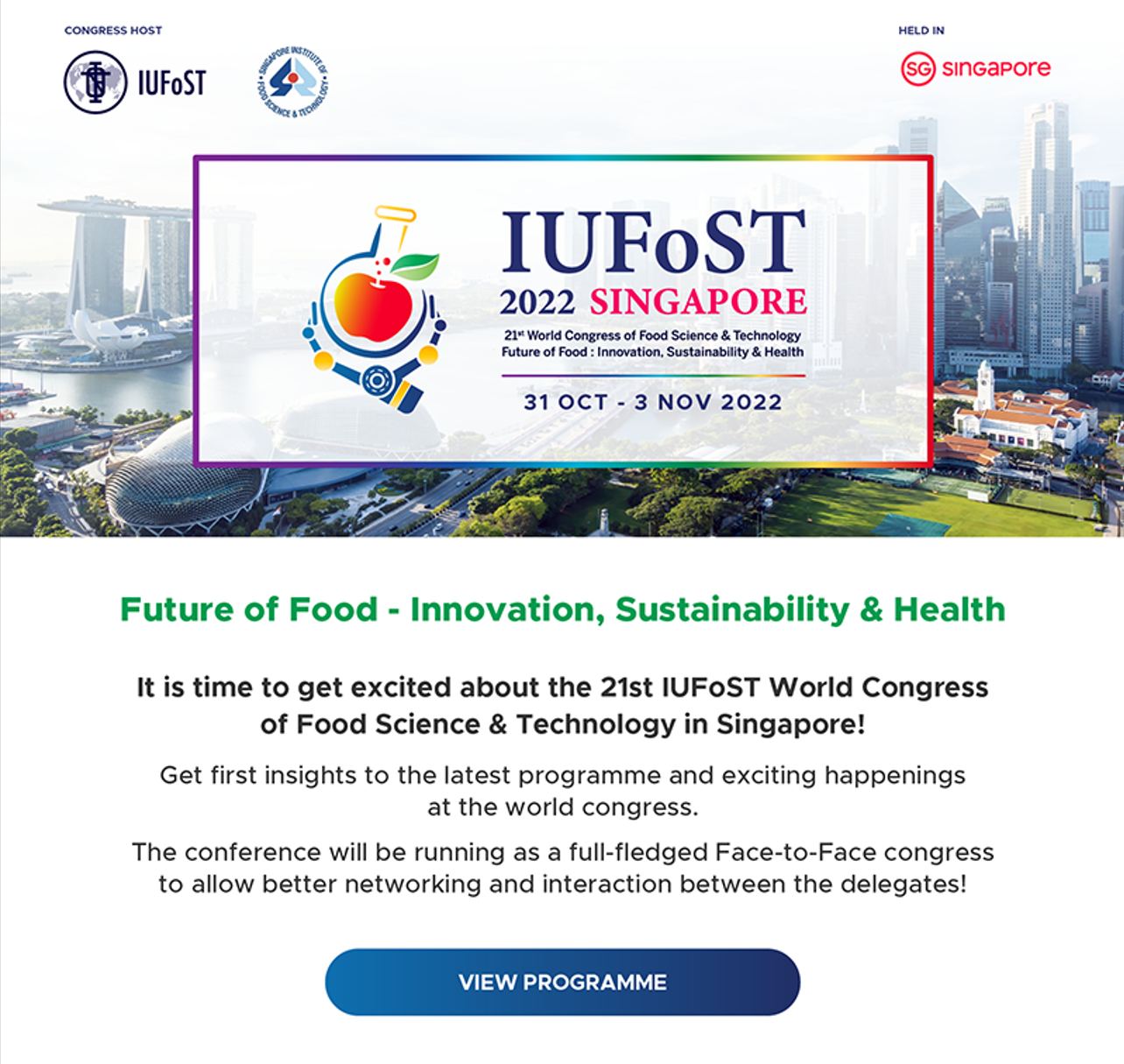 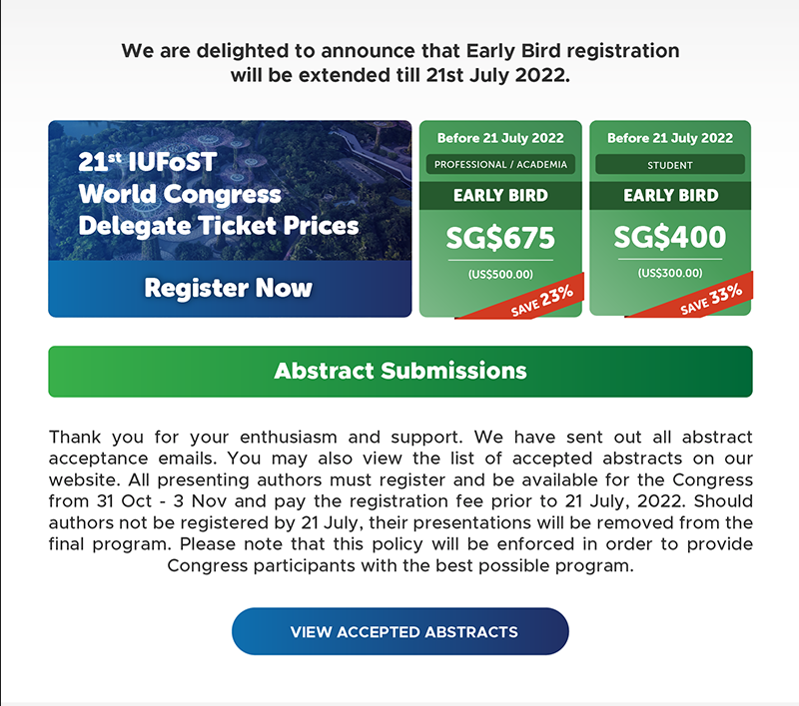 Momentálne nie je možné sa k finálnej cene, ktorá za konferenciu bola dostať. Taktiež ceny za 22. konferenciu (2024) ešte nie sú k dispozícii. Plná cena vložného bola 650 $, čo predstavuje 590,20 €Londýn: World Conference on Food and Beverages Technology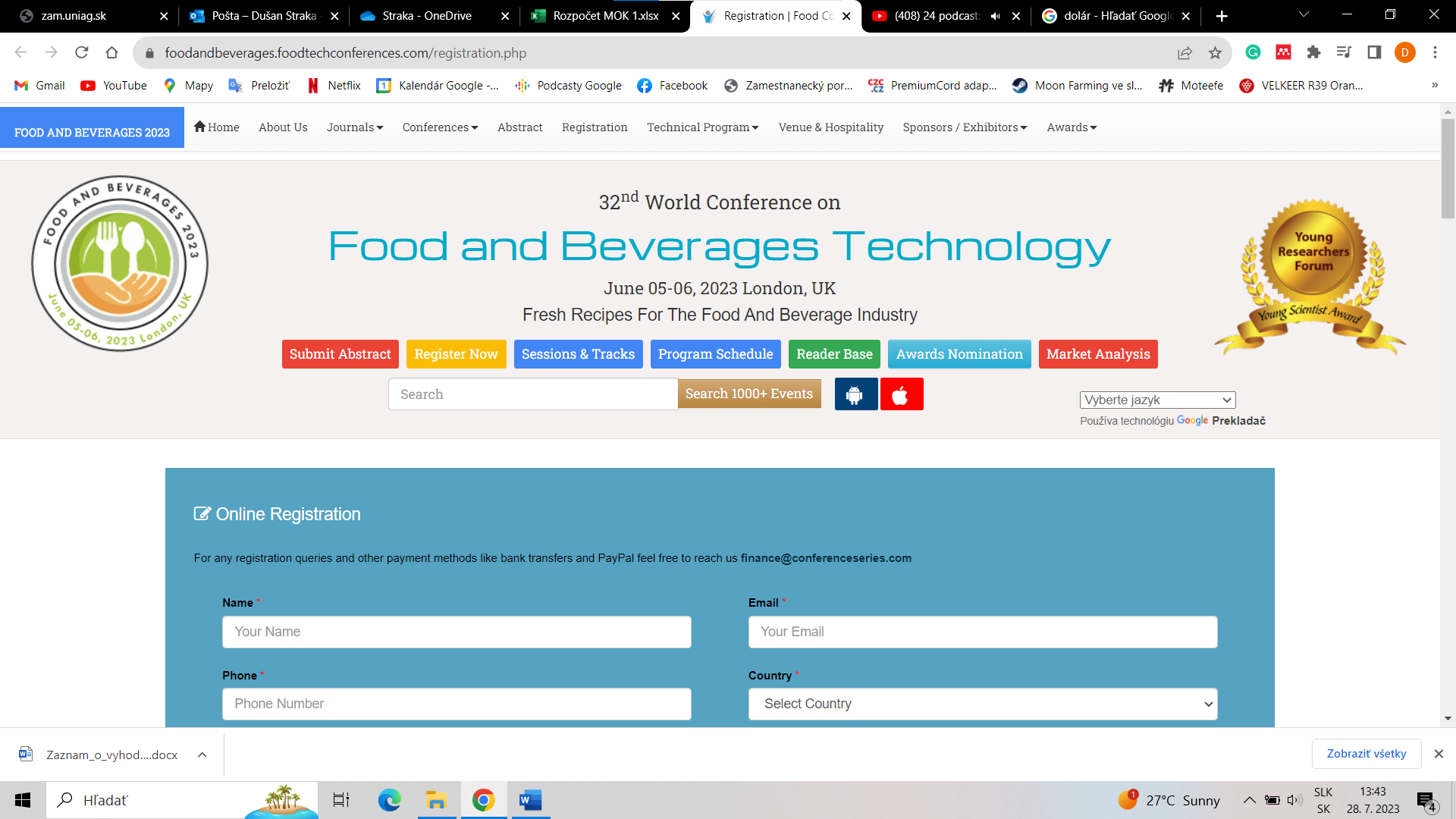 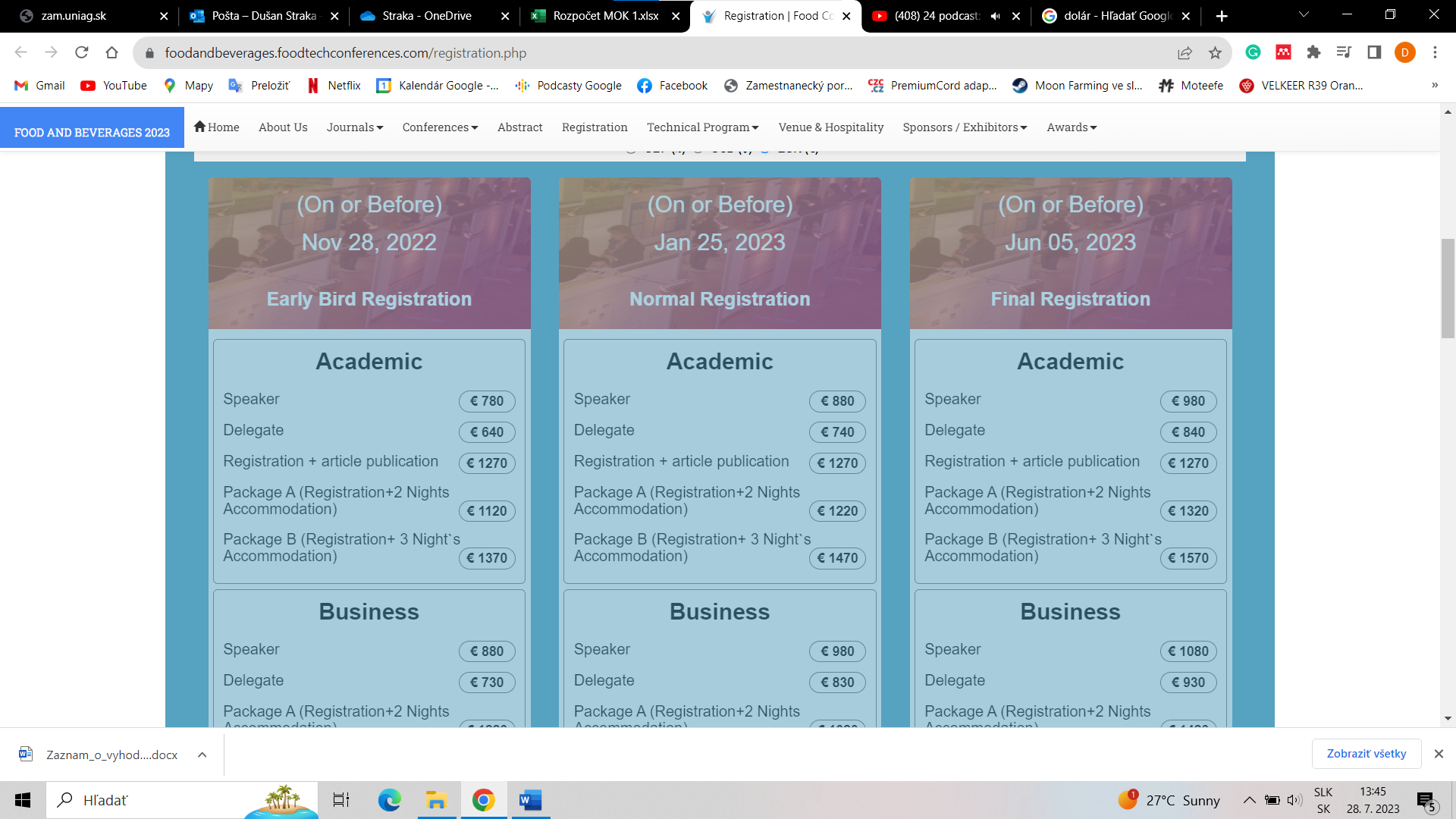 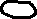 Praha: 4th Conference on Food Bioactives & Health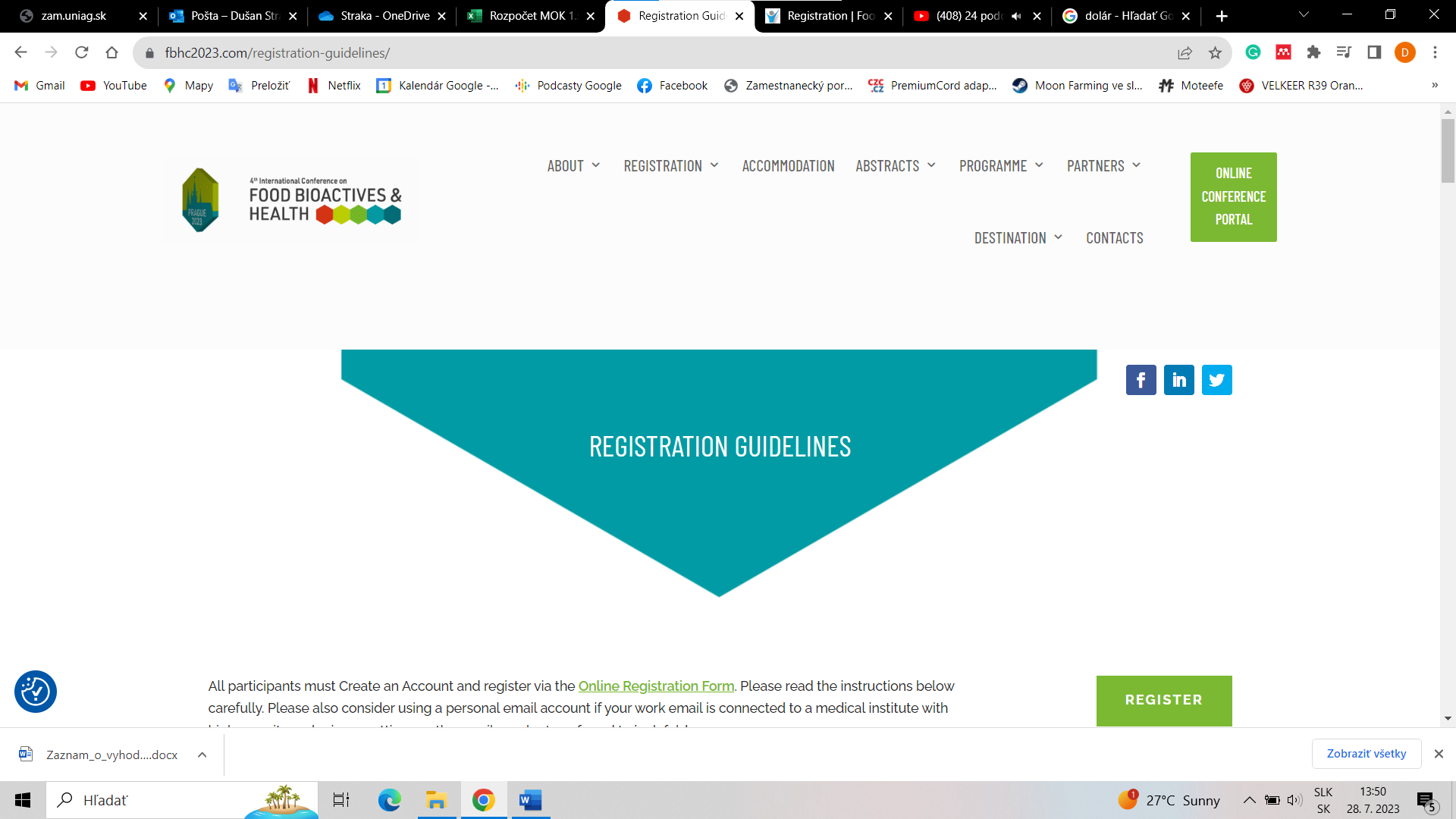 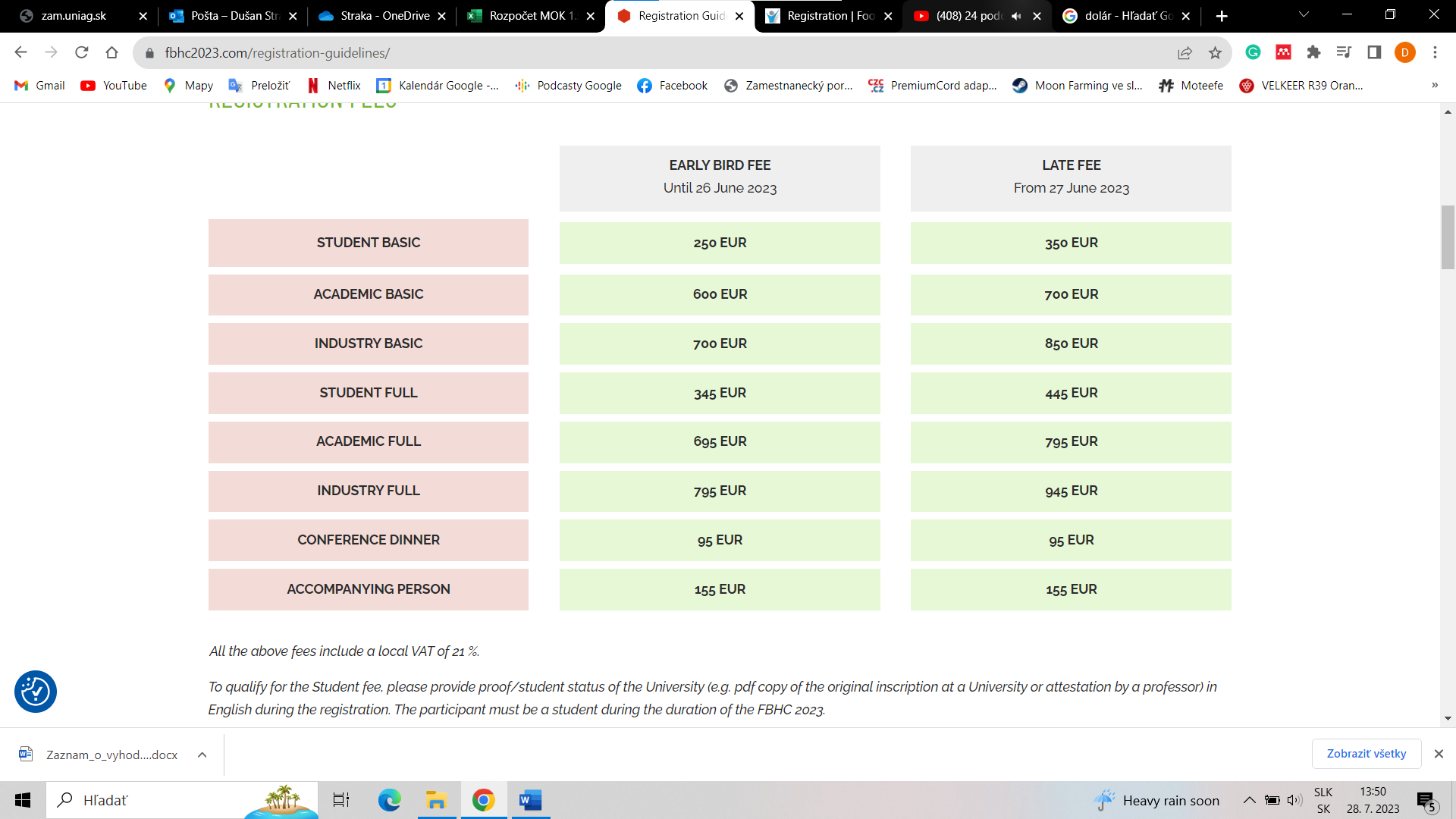 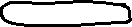 